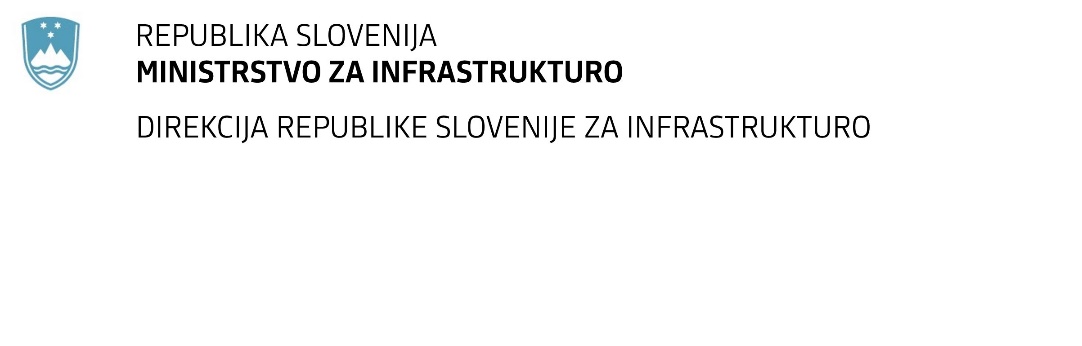 SPREMEMBA RAZPISNE DOKUMENTACIJE za oddajo javnega naročila Obvestilo o spremembi razpisne dokumentacije je objavljeno na "Portalu javnih naročil" in na naročnikovi spletni strani. Na naročnikovi spletni strani je priložen čistopis spremenjenega dokumenta. Obrazložitev sprememb:Spremembe so sestavni del razpisne dokumentacije in jih je potrebno upoštevati pri pripravi ponudbe.Številka:43001-255/2020-01oznaka naročila:A-105/20 S   Datum:28.10.2020MFERAC:2431-20-000953/0Izdelava projekta DGD in PZI povezovalne ceste med R2-449/0315 Lenart – G. Radgona in R2-433/1288 Lenart - TrateNaročnik objavlja spremembo Specifikacije naročila.